Váš dopis zn.: 	Ze dne:			Spis. zn.: 	     Čj.:		MELT/37210/2022Vyřizuje:		xxxxxxxxxxTelefon:  	xxxxxxxxxxxE-mail:		xxxxxxxxxxxxxxxDatum:		20.05.2022Objednávka č. 05/209/2022 (uvádějte ve faktuře)KT/12046/22Objednáváme u Vás:Tato objednávka bude v plném rozsahu uveřejněna dle zákona č. 340/2015 Sb., zákona o registru smluv a nabývá účinnosti dnem, kdy město Litvínov uveřejní objednávku v informačním systému registru smluv.…………………………………………..            Bc. Hana Hoffmannová               vedoucí odboru NMV Litvínově dne: 20.05.2022Fakturujte na adresu:   Městský úřad Litvínov		 Zboží dodejte na adresu:                                         se sídlem náměstí Míru 11	                    Městský úřad Litvínov                                        436 01 Litvínov 	se sídlem náměstí Míru 11		odbor nakládání s majetkem	436 01 Litvínov		Rozpočtová skladba: 3412 5139 05 00006								Příkazce operace	 	 	 	 	Operaci schvaluji:     Bc. Hana Hoffmannová	Dne:            20.05.2022	Podpis:		Správce rozpočtu 							Operaci schvaluji:      xxxxxxxxxxxxxxxxxxxx           Dne:	20.05.2022	Podpis:		Komerční banka, a. s., číslo účtu 921491/0100IČ: 002 66 027DIČ: CZ00266027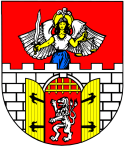 Město Litvínovse sídlem Městský úřad Litvínov, náměstí Míru 11, 436 01 Litvínovodbor nakládání s majetkem*MELTX00XGZGG*MELTX00XL3B5Město Litvínov, se sídlem Městský úřad, nám. Míru 11, 436 01 LitvínovMěsto Litvínov, se sídlem Městský úřad, nám. Míru 11, 436 01 LitvínovMěsto Litvínov, se sídlem Městský úřad, nám. Míru 11, 436 01 LitvínovMěsto Litvínov, se sídlem Městský úřad, nám. Míru 11, 436 01 LitvínovPísemný záznam o předběžné řídící kontrole před schválením závazkuRozpočtová skladba: 3412 5139 05 00006 Identifikace připravované operace: 	obj. č. 05/209/2022 Chlorid vápenatý 30% technický na Zimní stadion IH v Litvínově.Výše budoucího závazku  98 615 Kč (Cena celkem)Příkazce operace schvaluje připravovanou operaciDatum                        Jméno a příjmení                          Podpis příkazce20.05.2022	Bc. Hana Hoffmannová Správce rozpočtu schvaluje připravovanou operaciDatum                        Jméno a příjmení                          Podpis příkazce20.05.2022	xxxxxxxPísemný záznam o předběžné řídící kontrole před schválením závazkuRozpočtová skladba: 3412 5139 05 00006 Identifikace připravované operace: 	obj. č. 05/209/2022 Chlorid vápenatý 30% technický na Zimní stadion IH v Litvínově.Výše budoucího závazku  98 615 Kč (Cena celkem)Příkazce operace schvaluje připravovanou operaciDatum                        Jméno a příjmení                          Podpis příkazce20.05.2022	Bc. Hana Hoffmannová Správce rozpočtu schvaluje připravovanou operaciDatum                        Jméno a příjmení                          Podpis příkazce20.05.2022	xxxxxxxPísemný záznam o předběžné řídící kontrole před schválením závazkuRozpočtová skladba: 3412 5139 05 00006 Identifikace připravované operace: 	obj. č. 05/209/2022 Chlorid vápenatý 30% technický na Zimní stadion IH v Litvínově.Výše budoucího závazku  98 615 Kč (Cena celkem)Příkazce operace schvaluje připravovanou operaciDatum                        Jméno a příjmení                          Podpis příkazce20.05.2022	Bc. Hana Hoffmannová Správce rozpočtu schvaluje připravovanou operaciDatum                        Jméno a příjmení                          Podpis příkazce20.05.2022	xxxxxxxPísemný záznam o předběžné řídící kontrole před schválením závazkuRozpočtová skladba: 3412 5139 05 00006 Identifikace připravované operace: 	obj. č. 05/209/2022 Chlorid vápenatý 30% technický na Zimní stadion IH v Litvínově.Výše budoucího závazku  98 615 Kč (Cena celkem)Příkazce operace schvaluje připravovanou operaciDatum                        Jméno a příjmení                          Podpis příkazce20.05.2022	Bc. Hana Hoffmannová Správce rozpočtu schvaluje připravovanou operaciDatum                        Jméno a příjmení                          Podpis příkazce20.05.2022	xxxxxxx